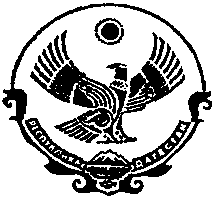 РЕСПУБЛИКА  ДАГЕСТАНАДМИНИСТРАЦИЯ  МУНИЦИПАЛЬНОГО ОБРАЗОВАНИЯ«УНЦУКУЛЬСКИЙ  РАЙОН»Индекс 368950  РД, Унцукульский район, п. Шамилькала, ул.М.Дахадаева, 3,   тел. 55-64-85  e-mail: mo_uncuk_raion@mail.ruСведенияпо семейному устройству детей-сирот и детей, оставшихся без попечения родителейадминистрации МО «Унцукульский район»  по состоянию на 1 сентября 2017 года Глава МО «Унцукульский район»                                                                                                  И. Нурмагомедов Исп.Джамалудинова Х.А.Тел.89634245143Общее число детей, находящихся под опекой (попечительством), на которых должны выплачиваться денежные средства на конец месяцаКруглые сиротыПодкидышДети, родители которых лишены родительских правДети, у которых один из родителей лишен родительских прав, другой инвалидДети, оба или единственный родитель находятся в местах лишения свободыДети, место нахождения родителей которых неизвестноДети, которых один из родителей умер, другой инвалидПредварительная опекаДобровольнаяопекаОбщее количество усыновленных(кроме усыновленных отчимами и мачехами)12345678910111261126173-18--56